الجمهورية الجزائرية الديمقراطية الشعبيةRépublique Algérienne Démocratique et Populaireوزارة التعليم العالي و البحث العلميMinistère de l’Enseignement Supérieur et de la Recherche Scientifique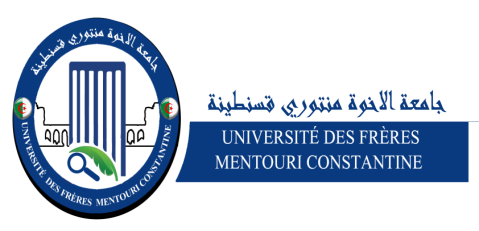 Département de Biologie Appliquée                       التطبيقية قسم البيولوجيا Le calendrier des premiers comités pédagogiques du premier semestre :                                                                       Chef de Département SpécialitéDateHeurM2 HHS23/10/201713 :00M2 BAC19/10/201710 :00M1 BAC22/10/201711 :00M1 MHH23/10/201711 :00L3 Biotech-microbienne18/10/201711 :00L3 Apiculture 22/10/201714 :00L1 Biologie et Technologie Apicole17/10/201711 :30